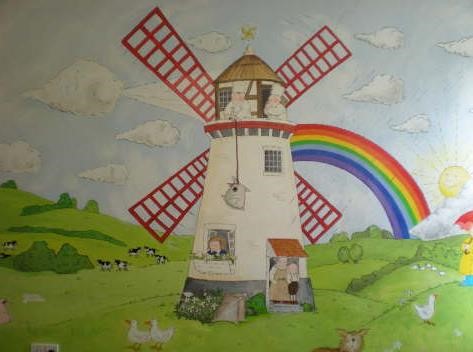 SUNNISIDE SURGERY 7-8 Dewhurst Terrace Sunniside Newcastle upon Tyne NE16 5LP  Telephone: 0191 4883200 We wish to extend a warm welcome to all patients. We hope this information booklet will be helpful to patients to make the most of the services we can offer. Patient Registration To register with the practice, each patient will need to complete a general medical service form available from reception. Under the guidelines for Fraud prevention within the NHS we are also required to check patient identification. The following documents suitable for this purpose: Birth certificate Marriage certificate NHS Medical Card Valid UK driving license Valid passport Utility Bill-Electric, Gas, Council Tax, Telephone Local authority rent card/housing association card Bank or building society card or statement Current pay slip P45 In all cases, it is essential that we verify both the patient's name and address. We will also require a questionnaire for each member of the family who wish to register with the practice. This will be given with your practice leaflet and registration form. New patients must attend a new patient health check with one of the practice nurses after their request to register with the practice. This health check usually takes approximately 20 minutes. Surgery hours Extended hours  Early mornings from 07:30 am four days a week Please ask reception staff for information. Partners Dr Kathleen Mather MB, BS, BMedSci, DRCOG, DFFP, MRCGP Revalidated 2019 Dr Lindsay Marshall MRCGP - CCT, DRCOG, MBCHB Revalidated 2023 Salaried GP’sDr Elizabeth Lewis-Barned MBBS (2008 Newcastle) MRCGP, DRCOG Revalidated 2021Dr Clare Patel MBChB (2004 Sheffield), MRCGP, DFSRH Revalidated 2022Practice MembersPractice Nurse The practice offers a full range of nursing services. Clinics Tuesday Pharmacist on site Wednesday Baby vaccination clinic 1.30pm-2.30pm booked appointments only Post-natal check 1.30pm-2.30pm booked appointments only Thursday  Midwife 1.00pm-4.00pm booked appointments only Pharmacist on site Making an appointment We can usually offer routine appointment within 1 week. If you feel your problem is urgent and you need to be seen on the same day, then please stress this to the receptionist who will try to give you an appointment for that day. Wherever possible, you will be given an appointment with the doctor of your choice. However, if that doctor is not available, then it may be necessary to see another GP. You can also book your appointment online. Please ask at reception for details and registration form. Attending appointments  We appreciate that situations can arise which mean that you are unable to attend your appointment, if you are unable to attend, please contact the surgery as soon as possible and we can then give the appointment to someone else. Wasted appointments result in wasted doctor/nurses time as well as other patients being unable to see the doctor/nurse on the day they would like. The surgery will not allow patients with a high DNA level to stay on our panel. After three non-attendance appointments (within a six-month period) patients will receive a warning in letter and then removal from the panel. Threatening behaviour The surgery operates a zero-tolerance policy, towards any patient who is threatening or being abusive to our staff and doctors, will be removed from our patient list. Visits  If you feel you are too ill to get to the surgery and need to see the doctor, please telephone the surgery before 11.00am if possible. Usually, you would be seen more quickly by attending the surgery at the end of the morning session. Visits usually take place during the early afternoon. If you feel your condition requires urgent attention, then please tell the receptionist. Repeat Prescriptions Prescription requests can be taken between 2pm and 6pm, Monday to Friday. If you request a repeat prescription for long term medication, then please allow 48 hours for your request to be processed. Prescription requests can only be taken over the phone between 2pm and 6pm, when the reception staff are less busy. Prescriptions can also be ordered via patient access, in the repeat prescription in the box at reception or through your chosen pharmacy.   Medication reviews The practice takes patient safety very seriously and patients taking repeat medications will be invited for medication reviews from time to time. Reminders for these will be included on your prescription and we would ask patients to make every effort to attend for these reviews. You may need blood tests or blood pressure measurements which can be done by the nurse  Test Results Test results can be given out between 2pm and 6pm, Monday to Friday. If you have had any tests carried out at the surgery, please call after 2pm for the results 48 hours after the sample was sent off. We will only contact you if there is an abnormal result. It is your responsibility to get the results. If you are unwell and the surgery is closed Telephone the surgery. A recorded message will give you another number to telephone. Your details will be taken by an operator who will pass them to a doctor who will then contact you. After discussion with the doctor, you may be offered advice, asked to attend a special Centre, or offered a visit. Students  Our practice is a training practice and therefore this involves regularly having students. Because of this, patients with specific conditions may be contacted to come to surgery to help in the training of these students. However, patients are under no obligation to attend and can decline to do so at any time. Other services In addition to the baby, we offer ante-natal and Diabetic Clinics. We also have access to Dietetic, Counselling and Podiatry Services. To access these, you will first need to see the doctor.  Patient Forum Our practice has a Patient Forum which meets quarterly at the surgery. The forum helps the practice understand the views of patients on health-related issues and encourages patient involvement within the practice. Any patient wishing to join the forum can contact Helen McIntyre or Susan Hay (Practice Manager). CarersAre you a carer?  Do you care for a family member, relative or friend?  If this is the case, could you please let a member of staff know and these details can be added to your records. Should you be a young career, please ask at reception what help there is available for you. Premises  The practice also has suitable access into the surgery for disabled patients with a permanent ramp at the rear. Useful Numbers Queen Elizabeth Hospital 	 	 	 	 	0191 4820000 RVI and Freeman 	 	 	 	 	 	0191 2336161 Bensham Hospital 	 	 	 	 	 	0191 4820000  NHS Emergency 	 	 	 	 	 	111 Walk in Centres Walk in centres are available for patients at the following locations: Shibdon Road Blaydon on Tyne Gateshead NE21 5NW Tel: 2834600 Opening hours 8am till 8pm seven days a week (Please note this service may not be fully operational due to Covid 19 restrictions we advise you check before travel) Queen Elizabeth Hospital Sherriff Hill Gateshead  NE9 6SX Tel: 4820000 Opening hours 7am till 10pm seven days a week (Please check before travel as restrictions could be still in place due to Covid 19. The centres run a no appointment necessary system for any patient and provide treatment for minor illnesses and injuries which include: Coughs and cold and flu like symptoms  Stomach upsets Minor eye conditions and infections Bites and stings Minor skin infections and rashes Cuts and bruises Minor burns and scalds Ear and throat infections Strains and sprains Emergency contraception  Sunniside Surgery is part of a PCN group called Gateshead Inner West below are the four surgeries that we work together with Whickham Health Centre Chainbridge Medical Glenpark Medical Teams Medical General Data Protection Regulation (GDPR) From 25/5/18 there will be a new data protection law in place.  The General Data Protection Regulation (GDPR) (EU) 2016/679 is a regulation in EU law on data protection and privacy for all individuals within the European Union and the European Economic Area. It also addresses the export of personal data outside the EU and EEA. The GDPR aims primarily to give control to citizens and residents over their personal data and to simplify the regulatory environment for international business by unifying the regulation within the EU. Please ask at reception for further information. Complaints  They should be addressed to Mrs Helen McIntyre and should include as much detail as possible. We shall acknowledge your complaint within three working days and aim to have investigated your complaint within ten days of the date raised with the surgery. Alternatively, if you feel you are not satisfied with the above, you can contact: PALS (Patient Advice & Liaison Service) Dunston Hill Hospital Gateshead Tyne and Wear NE11 9QT Website http://www.qegateshead.nhs.uk Email: pals@ghnt.nhs.uk Or To our local CCG (Clinical Commissioning Group) www.nhs.uk/Service-Search/Clinical-Commissioning-Group-/LocationSearch/1 Or  Contact the commissioner of that service-either NHS England# https://www.england.nhs.uk/contact-us/ The surgery is open:Fiona RadcliffeNurse PrescriberLaura WallacePractice Nurse Heather Bloxam Healthcare AssistantHelen McIntyrePractice ManagerSusan HayPractice Support ManagerLucy Boyle Senior Admin Assistant/ Secretary Joy Lenny      Head Receptionist/ Secretary Amanda Small Receptionist/AdministrationDawn LewisReceptionist/AdministrationDemi PoveyReceptionist/AdministrationYvonne WakefieldReceptionist/AdministrationRachael SpraggReceptionist/AdministrationMilly Houston-CodlingGP Assistant Monday 8.00-17.30Tuesday 7.30-17.30Wednesday 7.30-16.30Thursday 7.30-17.30Friday 7.30-16.00SaturdayCLOSEDSunday CLOSED 